Chlorine Dioxide (3-Sample Set) Report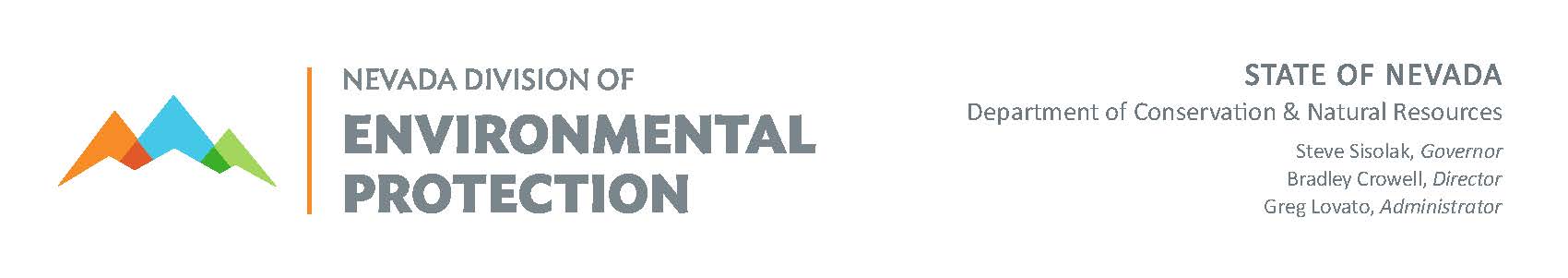 I. PWS INFORMATION:  Refer to your Disinfectant & Disinfection Byproducts Sample Plan Chlorine Dioxide & Chlorite to help completeI. PWS INFORMATION:  Refer to your Disinfectant & Disinfection Byproducts Sample Plan Chlorine Dioxide & Chlorite to help completeI. PWS INFORMATION:  Refer to your Disinfectant & Disinfection Byproducts Sample Plan Chlorine Dioxide & Chlorite to help completeI. PWS INFORMATION:  Refer to your Disinfectant & Disinfection Byproducts Sample Plan Chlorine Dioxide & Chlorite to help completeI. PWS INFORMATION:  Refer to your Disinfectant & Disinfection Byproducts Sample Plan Chlorine Dioxide & Chlorite to help completeI. PWS INFORMATION:  Refer to your Disinfectant & Disinfection Byproducts Sample Plan Chlorine Dioxide & Chlorite to help completeI. PWS INFORMATION:  Refer to your Disinfectant & Disinfection Byproducts Sample Plan Chlorine Dioxide & Chlorite to help completeI. PWS INFORMATION:  Refer to your Disinfectant & Disinfection Byproducts Sample Plan Chlorine Dioxide & Chlorite to help completeI. PWS INFORMATION:  Refer to your Disinfectant & Disinfection Byproducts Sample Plan Chlorine Dioxide & Chlorite to help completeI. PWS INFORMATION:  Refer to your Disinfectant & Disinfection Byproducts Sample Plan Chlorine Dioxide & Chlorite to help completeI. PWS INFORMATION:  Refer to your Disinfectant & Disinfection Byproducts Sample Plan Chlorine Dioxide & Chlorite to help completeI. PWS INFORMATION:  Refer to your Disinfectant & Disinfection Byproducts Sample Plan Chlorine Dioxide & Chlorite to help completeI. PWS INFORMATION:  Refer to your Disinfectant & Disinfection Byproducts Sample Plan Chlorine Dioxide & Chlorite to help completeI. PWS INFORMATION:  Refer to your Disinfectant & Disinfection Byproducts Sample Plan Chlorine Dioxide & Chlorite to help completeI. PWS INFORMATION:  Refer to your Disinfectant & Disinfection Byproducts Sample Plan Chlorine Dioxide & Chlorite to help completeI. PWS INFORMATION:  Refer to your Disinfectant & Disinfection Byproducts Sample Plan Chlorine Dioxide & Chlorite to help completeI. PWS INFORMATION:  Refer to your Disinfectant & Disinfection Byproducts Sample Plan Chlorine Dioxide & Chlorite to help completeI. PWS INFORMATION:  Refer to your Disinfectant & Disinfection Byproducts Sample Plan Chlorine Dioxide & Chlorite to help completeI. PWS INFORMATION:  Refer to your Disinfectant & Disinfection Byproducts Sample Plan Chlorine Dioxide & Chlorite to help completeI. PWS INFORMATION:  Refer to your Disinfectant & Disinfection Byproducts Sample Plan Chlorine Dioxide & Chlorite to help completeI. PWS INFORMATION:  Refer to your Disinfectant & Disinfection Byproducts Sample Plan Chlorine Dioxide & Chlorite to help completeI. PWS INFORMATION:  Refer to your Disinfectant & Disinfection Byproducts Sample Plan Chlorine Dioxide & Chlorite to help completePWS ID #:PWS ID #:PWS ID #:NV000     NV000     NV000     City / Town:City / Town:City / Town:City / Town:PWS Name:PWS Name:PWS Name:PWS Class:PWS Class:PWS Class:COM    NTNC   TNC COM    NTNC   TNC COM    NTNC   TNC COM    NTNC   TNC COM    NTNC   TNC Treatment Plant:Treatment Plant:Treatment Plant:SAMPLE LOCATION(LOC) ID#SAMPLE LOCATION(LOC) ID#Sample Location NameSample Location NameSample Location NameSample Location NameSample Location NameSample Location NameSample Location NameSample Location NameSample Location NameSample Location NameSample Location NameDate CollectedDate CollectedDate CollectedDate CollectedDate CollectedDate CollectedCollected ByCollected ByCollected ByABCRoutine orSpecial SampleOriginal, Resubmitted orConfirmation ReportOriginal, Resubmitted orConfirmation ReportOriginal, Resubmitted orConfirmation ReportOriginal, Resubmitted orConfirmation ReportOriginal, Resubmitted orConfirmation ReportOriginal, Resubmitted orConfirmation ReportOriginal, Resubmitted orConfirmation ReportOriginal, Resubmitted orConfirmation ReportIf Resubmitted Report, list below:If Resubmitted Report, list below:If Resubmitted Report, list below:If Resubmitted Report, list below:If Resubmitted Report, list below:If Resubmitted Report, list below:If Resubmitted Report, list below:If Resubmitted Report, list below:If Resubmitted Report, list below:If Resubmitted Report, list below:If Resubmitted Report, list below:If Resubmitted Report, list below:Routine orSpecial SampleOriginal, Resubmitted orConfirmation ReportOriginal, Resubmitted orConfirmation ReportOriginal, Resubmitted orConfirmation ReportOriginal, Resubmitted orConfirmation ReportOriginal, Resubmitted orConfirmation ReportOriginal, Resubmitted orConfirmation ReportOriginal, Resubmitted orConfirmation ReportOriginal, Resubmitted orConfirmation Report(1) Reason for Resubmission(1) Reason for Resubmission(1) Reason for Resubmission(1) Reason for Resubmission(1) Reason for Resubmission(1) Reason for Resubmission(1) Reason for Resubmission(1) Reason for Resubmission(1) Reason for Resubmission(2) Collection Date of Original Sample(2) Collection Date of Original Sample(2) Collection Date of Original SampleA RS    SS Original  Resubmitted  Confirmation Original  Resubmitted  Confirmation Original  Resubmitted  Confirmation Original  Resubmitted  Confirmation Original  Resubmitted  Confirmation Original  Resubmitted  Confirmation Original  Resubmitted  Confirmation Original  Resubmitted  Confirmation Resample  Reanalysis  Report Correction Resample  Reanalysis  Report Correction Resample  Reanalysis  Report Correction Resample  Reanalysis  Report Correction Resample  Reanalysis  Report Correction Resample  Reanalysis  Report Correction Resample  Reanalysis  Report Correction Resample  Reanalysis  Report Correction Resample  Reanalysis  Report CorrectionB RS    SS Original  Resubmitted  Confirmation Original  Resubmitted  Confirmation Original  Resubmitted  Confirmation Original  Resubmitted  Confirmation Original  Resubmitted  Confirmation Original  Resubmitted  Confirmation Original  Resubmitted  Confirmation Original  Resubmitted  Confirmation Resample  Reanalysis  Report Correction Resample  Reanalysis  Report Correction Resample  Reanalysis  Report Correction Resample  Reanalysis  Report Correction Resample  Reanalysis  Report Correction Resample  Reanalysis  Report Correction Resample  Reanalysis  Report Correction Resample  Reanalysis  Report Correction Resample  Reanalysis  Report CorrectionC RS    SS Original  Resubmitted  Confirmation Original  Resubmitted  Confirmation Original  Resubmitted  Confirmation Original  Resubmitted  Confirmation Original  Resubmitted  Confirmation Original  Resubmitted  Confirmation Original  Resubmitted  Confirmation Original  Resubmitted  Confirmation Resample  Reanalysis  Report Correction Resample  Reanalysis  Report Correction Resample  Reanalysis  Report Correction Resample  Reanalysis  Report Correction Resample  Reanalysis  Report Correction Resample  Reanalysis  Report Correction Resample  Reanalysis  Report Correction Resample  Reanalysis  Report Correction Resample  Reanalysis  Report CorrectionSAMPLE NOTES SAMPLE NOTES SAMPLE NOTES SAMPLE NOTES SAMPLE NOTES SAMPLE NOTES SAMPLE NOTES SAMPLE NOTES SAMPLE NOTES SAMPLE NOTES SAMPLE NOTES SAMPLE NOTES SAMPLE NOTES SAMPLE NOTES SAMPLE NOTES SAMPLE NOTES SAMPLE NOTES SAMPLE NOTES SAMPLE NOTES SAMPLE NOTES SAMPLE NOTES ABCII. ANALYTICAL LABORATORY INFORMATION:II. ANALYTICAL LABORATORY INFORMATION:II. ANALYTICAL LABORATORY INFORMATION:II. ANALYTICAL LABORATORY INFORMATION:II. ANALYTICAL LABORATORY INFORMATION:II. ANALYTICAL LABORATORY INFORMATION:II. ANALYTICAL LABORATORY INFORMATION:II. ANALYTICAL LABORATORY INFORMATION:II. ANALYTICAL LABORATORY INFORMATION:II. ANALYTICAL LABORATORY INFORMATION:II. ANALYTICAL LABORATORY INFORMATION:II. ANALYTICAL LABORATORY INFORMATION:II. ANALYTICAL LABORATORY INFORMATION:II. ANALYTICAL LABORATORY INFORMATION:II. ANALYTICAL LABORATORY INFORMATION:II. ANALYTICAL LABORATORY INFORMATION:II. ANALYTICAL LABORATORY INFORMATION:II. ANALYTICAL LABORATORY INFORMATION:II. ANALYTICAL LABORATORY INFORMATION:II. ANALYTICAL LABORATORY INFORMATION:II. ANALYTICAL LABORATORY INFORMATION:II. ANALYTICAL LABORATORY INFORMATION:Affiliation (PWS or Lab Name):Affiliation (PWS or Lab Name):Affiliation (PWS or Lab Name):Affiliation (PWS or Lab Name):Affiliation (PWS or Lab Name):Analysis Performed by (Name):Analysis Performed by (Name):Analysis Performed by (Name):Analysis Performed by (Name):Analysis Performed by (Name):CHLORINE DIOXIDEResult (mg/L)CHLORINE DIOXIDEResult (mg/L)CHLORINE DIOXIDEResult (mg/L)CHLORINE DIOXIDEResult (mg/L)MRDL(mg/L)MDL(mg/L)MDL(mg/L)Analysis MethodAnalysis MethodAnalysis MethodAnalysis MethodAnalysis MethodAnalysis MethodAnalysis MethodAnalysis MethodDate AnalyzedDate AnalyzedDate AnalyzedTime AnalyzedTime AnalyzedTime AnalyzedTime AnalyzedA0.8B0.8C0.8LAB SAMPLE NOTESLAB SAMPLE NOTESLAB SAMPLE NOTESLAB SAMPLE NOTESLAB SAMPLE NOTESLAB SAMPLE NOTESLAB SAMPLE NOTESLAB SAMPLE NOTESLAB SAMPLE NOTESLAB SAMPLE NOTESLAB SAMPLE NOTESLAB SAMPLE NOTESLAB SAMPLE NOTESLAB SAMPLE NOTESLAB SAMPLE NOTESLAB SAMPLE NOTESLAB SAMPLE NOTESLAB SAMPLE NOTESLAB SAMPLE NOTESLAB SAMPLE NOTESLAB SAMPLE NOTESABCI attest to the validity and authenticity of the sample(s) collected. I am aware that tampering with or intentionally mislabeling the sample(s) location, date or time of collection may be considered fraud and subject to legal action.I attest to the validity and authenticity of the sample(s) collected. I am aware that tampering with or intentionally mislabeling the sample(s) location, date or time of collection may be considered fraud and subject to legal action.I attest to the validity and authenticity of the sample(s) collected. I am aware that tampering with or intentionally mislabeling the sample(s) location, date or time of collection may be considered fraud and subject to legal action.I attest to the validity and authenticity of the sample(s) collected. I am aware that tampering with or intentionally mislabeling the sample(s) location, date or time of collection may be considered fraud and subject to legal action.I attest to the validity and authenticity of the sample(s) collected. I am aware that tampering with or intentionally mislabeling the sample(s) location, date or time of collection may be considered fraud and subject to legal action.I attest to the validity and authenticity of the sample(s) collected. I am aware that tampering with or intentionally mislabeling the sample(s) location, date or time of collection may be considered fraud and subject to legal action.I attest to the validity and authenticity of the sample(s) collected. I am aware that tampering with or intentionally mislabeling the sample(s) location, date or time of collection may be considered fraud and subject to legal action.I attest to the validity and authenticity of the sample(s) collected. I am aware that tampering with or intentionally mislabeling the sample(s) location, date or time of collection may be considered fraud and subject to legal action.I attest to the validity and authenticity of the sample(s) collected. I am aware that tampering with or intentionally mislabeling the sample(s) location, date or time of collection may be considered fraud and subject to legal action.PWS Authorized Signature:PWS Authorized Signature:PWS Authorized Signature:PWS Authorized Signature:PWS Authorized Signature:PWS Authorized Signature:PWS Authorized Signature:I attest to the validity and authenticity of the sample(s) collected. I am aware that tampering with or intentionally mislabeling the sample(s) location, date or time of collection may be considered fraud and subject to legal action.I attest to the validity and authenticity of the sample(s) collected. I am aware that tampering with or intentionally mislabeling the sample(s) location, date or time of collection may be considered fraud and subject to legal action.I attest to the validity and authenticity of the sample(s) collected. I am aware that tampering with or intentionally mislabeling the sample(s) location, date or time of collection may be considered fraud and subject to legal action.I attest to the validity and authenticity of the sample(s) collected. I am aware that tampering with or intentionally mislabeling the sample(s) location, date or time of collection may be considered fraud and subject to legal action.I attest to the validity and authenticity of the sample(s) collected. I am aware that tampering with or intentionally mislabeling the sample(s) location, date or time of collection may be considered fraud and subject to legal action.I attest to the validity and authenticity of the sample(s) collected. I am aware that tampering with or intentionally mislabeling the sample(s) location, date or time of collection may be considered fraud and subject to legal action.I attest to the validity and authenticity of the sample(s) collected. I am aware that tampering with or intentionally mislabeling the sample(s) location, date or time of collection may be considered fraud and subject to legal action.I attest to the validity and authenticity of the sample(s) collected. I am aware that tampering with or intentionally mislabeling the sample(s) location, date or time of collection may be considered fraud and subject to legal action.I attest to the validity and authenticity of the sample(s) collected. I am aware that tampering with or intentionally mislabeling the sample(s) location, date or time of collection may be considered fraud and subject to legal action.I attest to the validity and authenticity of the sample(s) collected. I am aware that tampering with or intentionally mislabeling the sample(s) location, date or time of collection may be considered fraud and subject to legal action.I attest to the validity and authenticity of the sample(s) collected. I am aware that tampering with or intentionally mislabeling the sample(s) location, date or time of collection may be considered fraud and subject to legal action.I attest to the validity and authenticity of the sample(s) collected. I am aware that tampering with or intentionally mislabeling the sample(s) location, date or time of collection may be considered fraud and subject to legal action.I attest to the validity and authenticity of the sample(s) collected. I am aware that tampering with or intentionally mislabeling the sample(s) location, date or time of collection may be considered fraud and subject to legal action.I attest to the validity and authenticity of the sample(s) collected. I am aware that tampering with or intentionally mislabeling the sample(s) location, date or time of collection may be considered fraud and subject to legal action.I attest to the validity and authenticity of the sample(s) collected. I am aware that tampering with or intentionally mislabeling the sample(s) location, date or time of collection may be considered fraud and subject to legal action.I attest to the validity and authenticity of the sample(s) collected. I am aware that tampering with or intentionally mislabeling the sample(s) location, date or time of collection may be considered fraud and subject to legal action.I attest to the validity and authenticity of the sample(s) collected. I am aware that tampering with or intentionally mislabeling the sample(s) location, date or time of collection may be considered fraud and subject to legal action.I attest to the validity and authenticity of the sample(s) collected. I am aware that tampering with or intentionally mislabeling the sample(s) location, date or time of collection may be considered fraud and subject to legal action.Date:Date:Date:Date:Date:Date:Date:Submit this report to the State and local Health District no later than 10 days after the end of the month in which you complete this report or no later than 10 days after the end of the reporting period, whichever is sooner.Submit this report to the State and local Health District no later than 10 days after the end of the month in which you complete this report or no later than 10 days after the end of the reporting period, whichever is sooner.Submit this report to the State and local Health District no later than 10 days after the end of the month in which you complete this report or no later than 10 days after the end of the reporting period, whichever is sooner.Submit this report to the State and local Health District no later than 10 days after the end of the month in which you complete this report or no later than 10 days after the end of the reporting period, whichever is sooner.Submit this report to the State and local Health District no later than 10 days after the end of the month in which you complete this report or no later than 10 days after the end of the reporting period, whichever is sooner.Submit this report to the State and local Health District no later than 10 days after the end of the month in which you complete this report or no later than 10 days after the end of the reporting period, whichever is sooner.Submit this report to the State and local Health District no later than 10 days after the end of the month in which you complete this report or no later than 10 days after the end of the reporting period, whichever is sooner.Submit this report to the State and local Health District no later than 10 days after the end of the month in which you complete this report or no later than 10 days after the end of the reporting period, whichever is sooner.Submit this report to the State and local Health District no later than 10 days after the end of the month in which you complete this report or no later than 10 days after the end of the reporting period, whichever is sooner.Submit this report to the State and local Health District no later than 10 days after the end of the month in which you complete this report or no later than 10 days after the end of the reporting period, whichever is sooner.Submit this report to the State and local Health District no later than 10 days after the end of the month in which you complete this report or no later than 10 days after the end of the reporting period, whichever is sooner.Submit this report to the State and local Health District no later than 10 days after the end of the month in which you complete this report or no later than 10 days after the end of the reporting period, whichever is sooner.Submit this report to the State and local Health District no later than 10 days after the end of the month in which you complete this report or no later than 10 days after the end of the reporting period, whichever is sooner.Submit this report to the State and local Health District no later than 10 days after the end of the month in which you complete this report or no later than 10 days after the end of the reporting period, whichever is sooner.Submit this report to the State and local Health District no later than 10 days after the end of the month in which you complete this report or no later than 10 days after the end of the reporting period, whichever is sooner.Submit this report to the State and local Health District no later than 10 days after the end of the month in which you complete this report or no later than 10 days after the end of the reporting period, whichever is sooner.Submit this report to the State and local Health District no later than 10 days after the end of the month in which you complete this report or no later than 10 days after the end of the reporting period, whichever is sooner.Submit this report to the State and local Health District no later than 10 days after the end of the month in which you complete this report or no later than 10 days after the end of the reporting period, whichever is sooner.Submit this report to the State and local Health District no later than 10 days after the end of the month in which you complete this report or no later than 10 days after the end of the reporting period, whichever is sooner.Submit this report to the State and local Health District no later than 10 days after the end of the month in which you complete this report or no later than 10 days after the end of the reporting period, whichever is sooner.Submit this report to the State and local Health District no later than 10 days after the end of the month in which you complete this report or no later than 10 days after the end of the reporting period, whichever is sooner.Submit this report to the State and local Health District no later than 10 days after the end of the month in which you complete this report or no later than 10 days after the end of the reporting period, whichever is sooner.